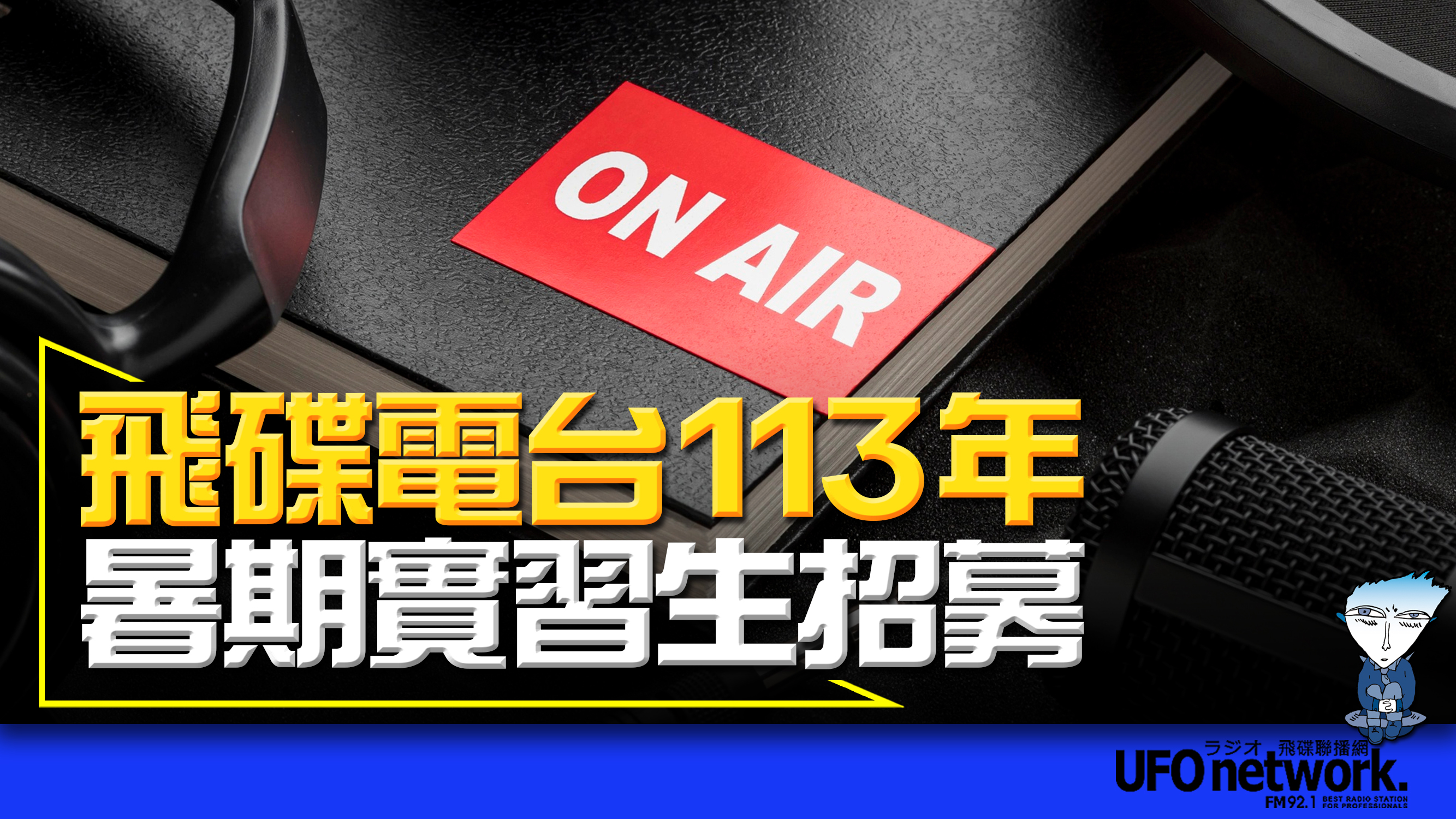 飛碟電台113年暑期實習生招募開跑囉！歡迎大家踴躍報名，在炎炎夏日度過一個最充實的暑假！【實習對象】國內大學大眾傳播相關科系及相關實習媒體二年級(含)以上在學學生。【實習期程】第1梯：113年7月1日(一)起至7月26日(五)，實習名額2名第2梯：113年8月5日(一)起至8月30日(五)，實習名額2名每梯次為期四週，週一至週五 8:30至16:30。（午休12:00至13:30）(實際舉辦梯次及錄取名額將依報名狀況調整)【實習內容】1、安排電台節目製作相關課程，由電台節目製作人以及相關工作人員擔任講師，採集體授課或個人實作方式實施。2、學生須於實習結束前繳交廣播節目作品乙份，作為學習成果。【申請方式】由各學校單位統一申請，請附上申請學生「簡歷表」及「自傳」(詳附件1)，於113年5月16日(四) 17:00前寄至nylas.chen@ufo.net.tw，信件主旨『飛碟電台113年暑期實習生招募_學校單位名稱_中文姓名』收到申請資料後將會進行書面審查，錄取名單將會於113年5月27日(一)，以電子郵件寄送方式通知學校單位。附件1自傳學校:〇〇大學系所:〇〇學系年級:〇年級姓名:〇〇〇內容應包含自我介紹、個人經歷、學習動機、學習目標及自我期許等，內容500-800字，請以電腦繕打(標楷體16號字、單行間距)。飛碟廣播電台暑期實習學生簡歷表飛碟廣播電台暑期實習學生簡歷表飛碟廣播電台暑期實習學生簡歷表飛碟廣播電台暑期實習學生簡歷表飛碟廣播電台暑期實習學生簡歷表飛碟廣播電台暑期實習學生簡歷表飛碟廣播電台暑期實習學生簡歷表(2吋大頭照電子檔)姓名姓名性別性別(2吋大頭照電子檔)出生日期出生日期中華民國    年    月   日中華民國    年    月   日中華民國    年    月   日中華民國    年    月   日(2吋大頭照電子檔)身分證字號身分證字號(2吋大頭照電子檔)學校系所學校系所大學       系(所)大學       系(所)大學       系(所)大學       系(所)通訊地址電子郵件信箱(E-mail)住家電話行動電話行動電話行動電話學校系所聯絡人職稱:            姓名:         電話:職稱:            姓名:         電話:職稱:            姓名:         電話:職稱:            姓名:         電話:職稱:            姓名:         電話:職稱:            姓名:         電話:家中緊急聯絡人關係:            姓名:         電話:關係:            姓名:         電話:關係:            姓名:         電話:關係:            姓名:         電話:關係:            姓名:         電話:關係:            姓名:         電話:興趣專長(證照或語文檢定成績)專長(證照或語文檢定成績)專長(證照或語文檢定成績)請檢附相關證明請檢附相關證明申請實習時間年    月    日至    月    日年    月    日至    月    日年    月    日至    月    日年    月    日至    月    日年    月    日至    月    日年    月    日至    月    日實習經驗請說明曾於國內、大陸或其他國家之實習經歷(含實習內容及起訖時間)請說明曾於國內、大陸或其他國家之實習經歷(含實習內容及起訖時間)請說明曾於國內、大陸或其他國家之實習經歷(含實習內容及起訖時間)請說明曾於國內、大陸或其他國家之實習經歷(含實習內容及起訖時間)請說明曾於國內、大陸或其他國家之實習經歷(含實習內容及起訖時間)請說明曾於國內、大陸或其他國家之實習經歷(含實習內容及起訖時間)工作經驗請說明公司行號名稱、性質(正職或工讀)、工作內容及起訖時間請說明公司行號名稱、性質(正職或工讀)、工作內容及起訖時間請說明公司行號名稱、性質(正職或工讀)、工作內容及起訖時間請說明公司行號名稱、性質(正職或工讀)、工作內容及起訖時間請說明公司行號名稱、性質(正職或工讀)、工作內容及起訖時間請說明公司行號名稱、性質(正職或工讀)、工作內容及起訖時間參與社團請說明參與社團名稱、職務、起訖時間請說明參與社團名稱、職務、起訖時間請說明參與社團名稱、職務、起訖時間請說明參與社團名稱、職務、起訖時間自媒體經營及著作發表經歷請說明是否有經營自媒體(Podcast、YouTube、社群媒體粉絲專業等)相關經歷或著作發表(含期刊、論文或任何形式投稿等)請說明是否有經營自媒體(Podcast、YouTube、社群媒體粉絲專業等)相關經歷或著作發表(含期刊、論文或任何形式投稿等)請說明是否有經營自媒體(Podcast、YouTube、社群媒體粉絲專業等)相關經歷或著作發表(含期刊、論文或任何形式投稿等)請說明是否有經營自媒體(Podcast、YouTube、社群媒體粉絲專業等)相關經歷或著作發表(含期刊、論文或任何形式投稿等)參加動機自我期許在校有無記過(含以上)處分有無受有期徒刑以上之刑責備考暑期實習期間，學生保險統由各校自行辦理，錄取學生請於報到當日繳交相關證明。如有相關問題，請電洽節目部承辦人陳先生(02)2363-6600分機357。暑期實習期間，學生保險統由各校自行辦理，錄取學生請於報到當日繳交相關證明。如有相關問題，請電洽節目部承辦人陳先生(02)2363-6600分機357。暑期實習期間，學生保險統由各校自行辦理，錄取學生請於報到當日繳交相關證明。如有相關問題，請電洽節目部承辦人陳先生(02)2363-6600分機357。暑期實習期間，學生保險統由各校自行辦理，錄取學生請於報到當日繳交相關證明。如有相關問題，請電洽節目部承辦人陳先生(02)2363-6600分機357。身分證正面掃描(翻攝)相片電子檔身分證正面掃描(翻攝)相片電子檔身分證背面掃描(翻攝)相片電子檔身分證背面掃描(翻攝)相片電子檔身分證背面掃描(翻攝)相片電子檔